Нумо козаче!!!07. 12. 2023 року в спортзалі Тинненського ліцею пройшли спортивні змагання між командами ліцеїв Немовицької громади.Дані змагання на базі навчального закладу проходять з 1989 року до дня ЗСУ. Цьогоріч їх присвятили захисникам-землякам, які боронять Україну.З вітальними словами звернулися начальник відділу освіти Немовицької громади Сергій Саванчук, засновник змагань - в минулому вчитель фізичного виховання Сергій Самойлик, директор Тинненського ліцею, який пішов у лави ЗСУ з перших днів – Володимир Титечко, заступник директора ліцею - Світлана Коток.Присутні вшанували пам'ять загиблих українців у війні.Програма заходу була насичена різноманітними конкурсами, змаганнями та художніми номерами, які підготували вчителі фізичного виховання та педагог-організатор Валентина Омельковець.За підрахунками балів журі - перемогла команда Тинненського ліцею. Друге місце посіла команда Немовицького ліцею, третє – команда Зносицького ліцею.Усі отримали грамоти та призи.Дякуємо Богу та ЗСУ за можливість проводити подібні змагання.Світла пам'ять полеглим землякам.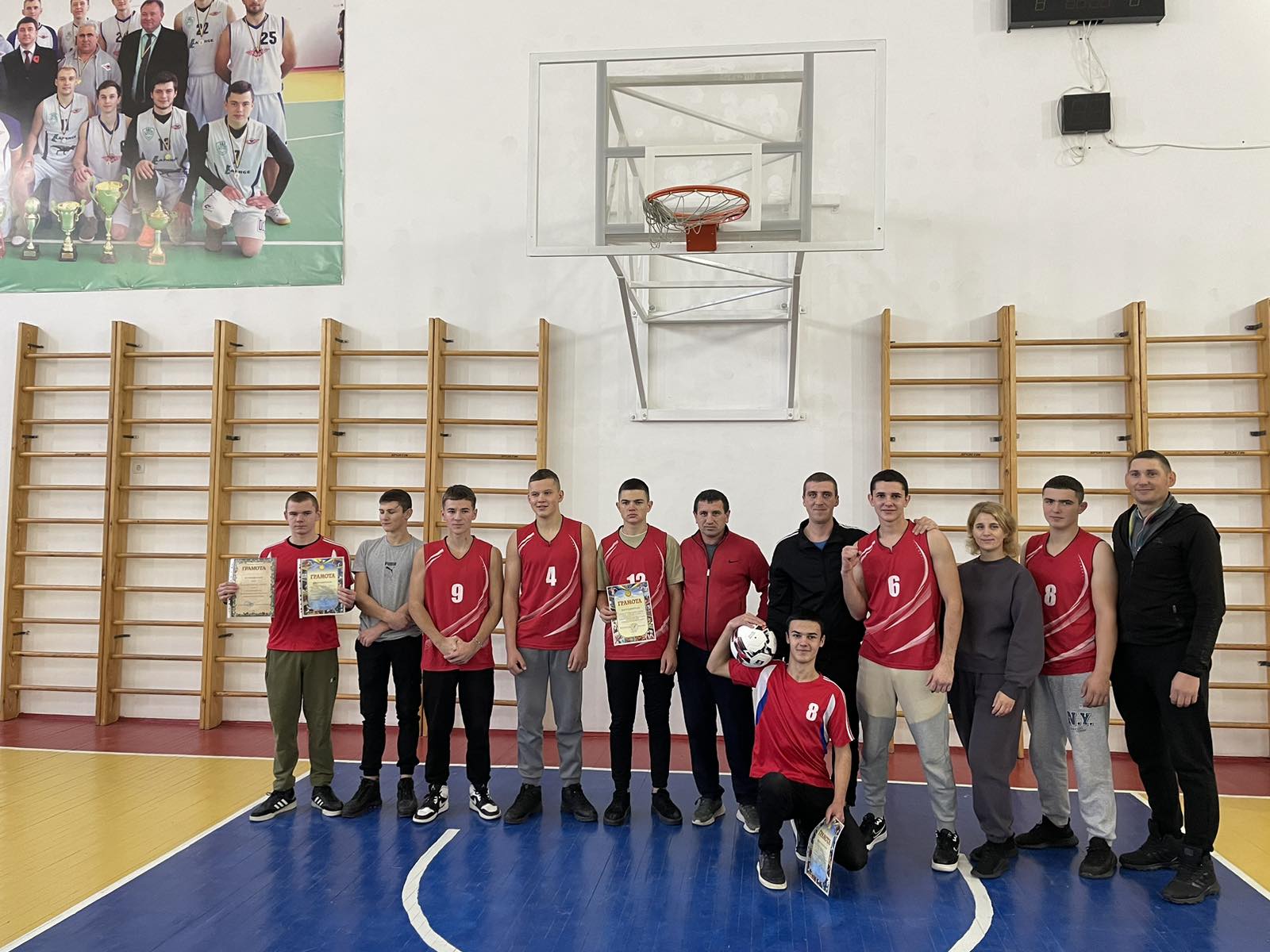 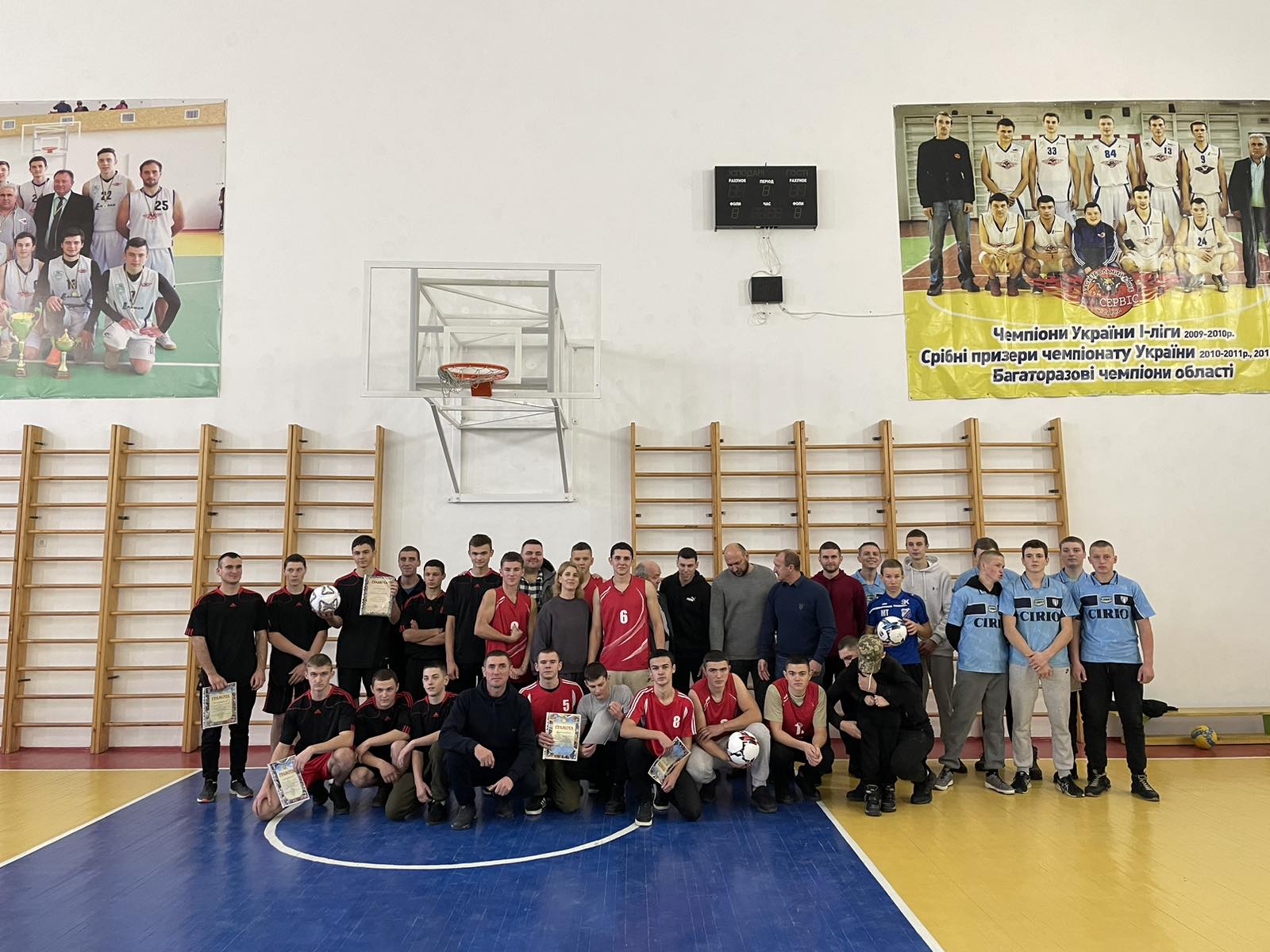 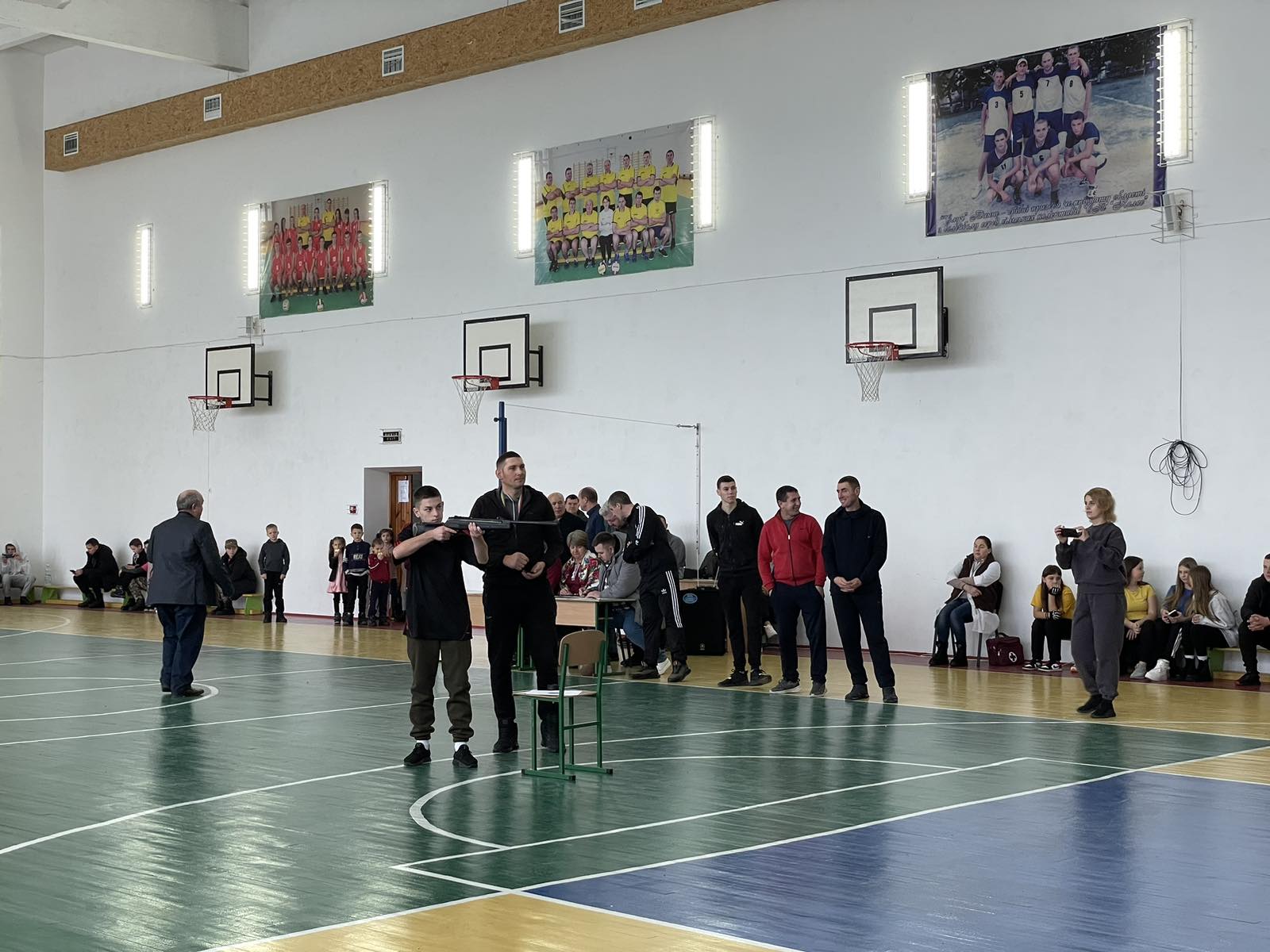 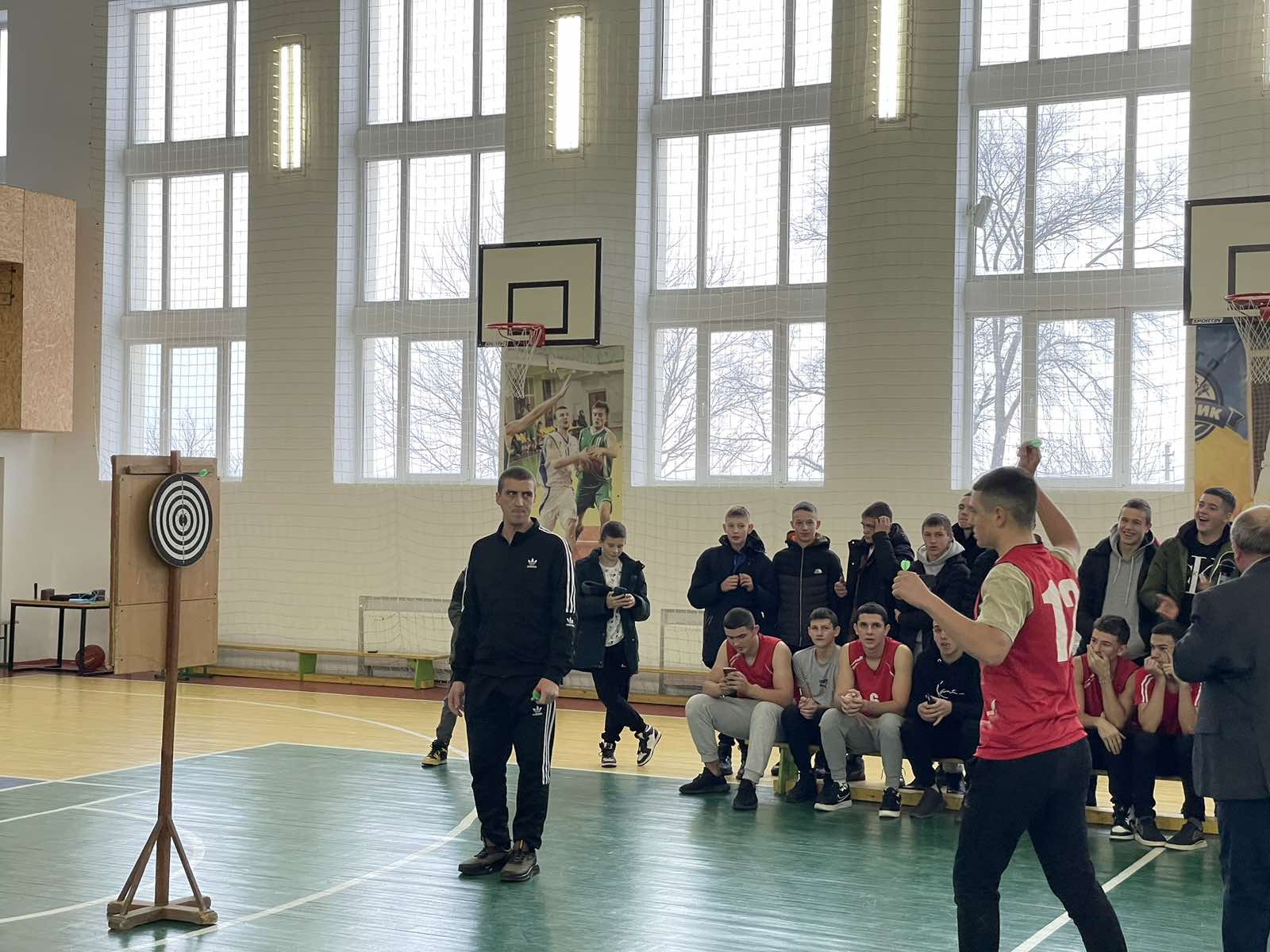 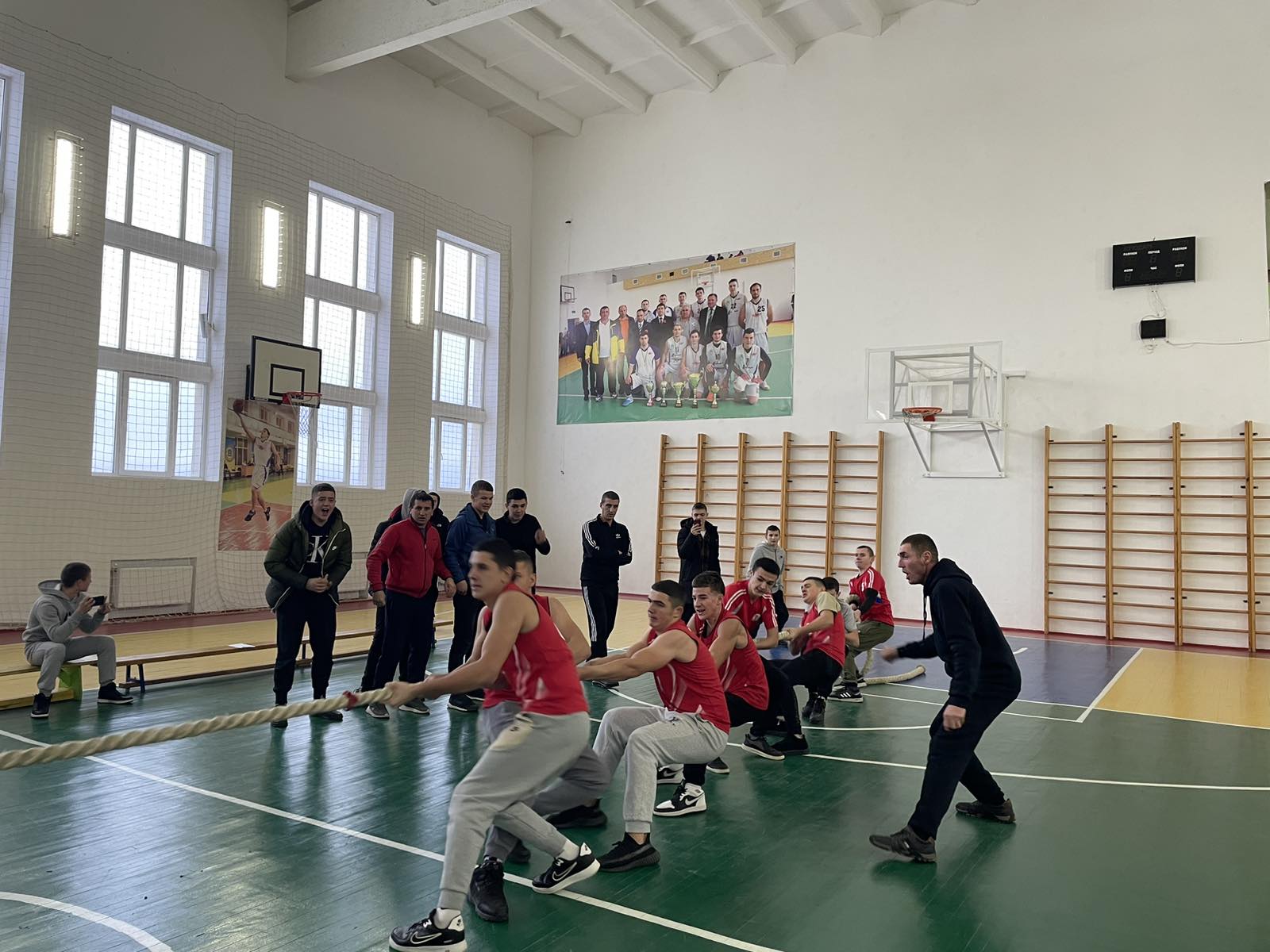 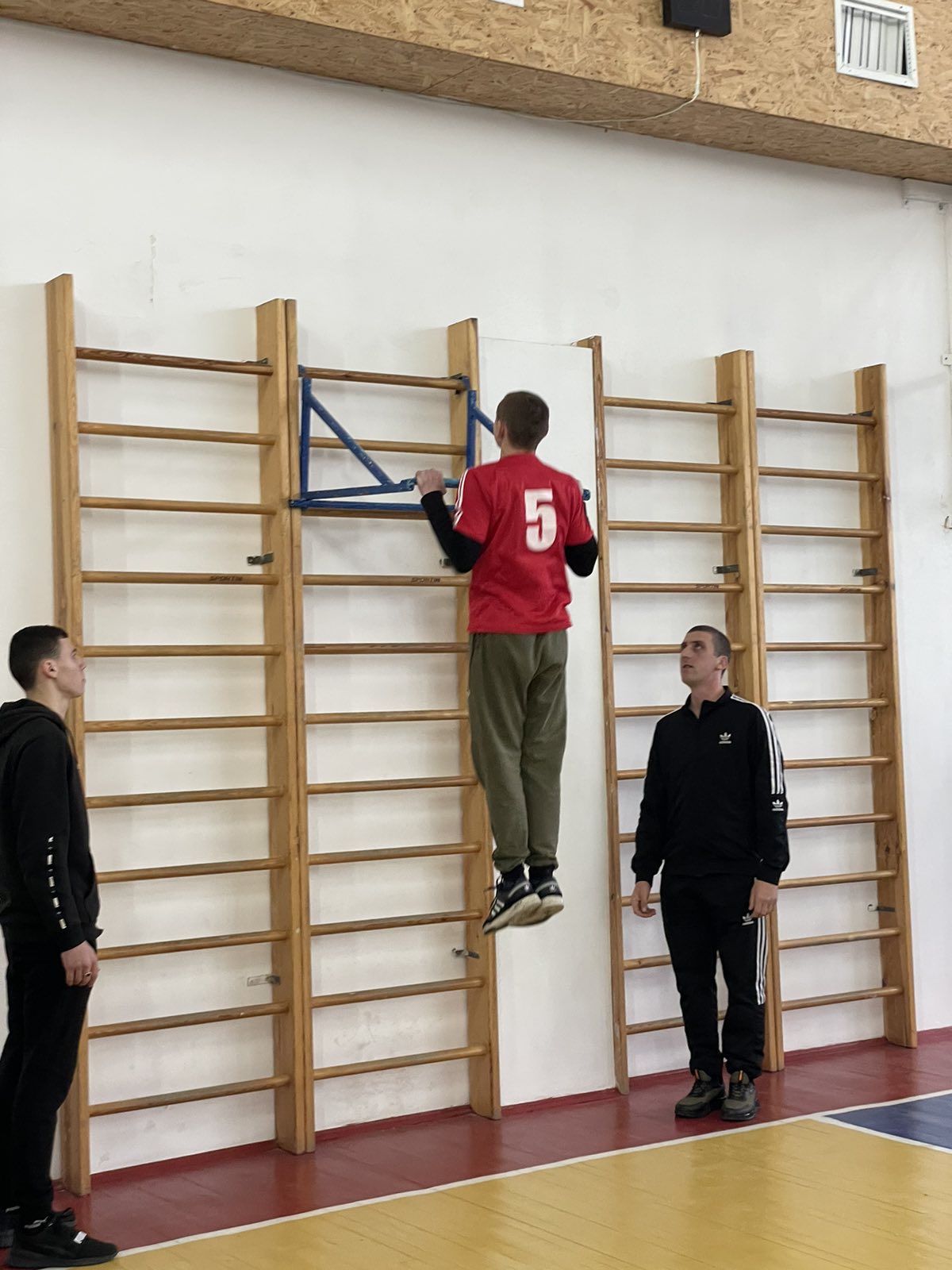 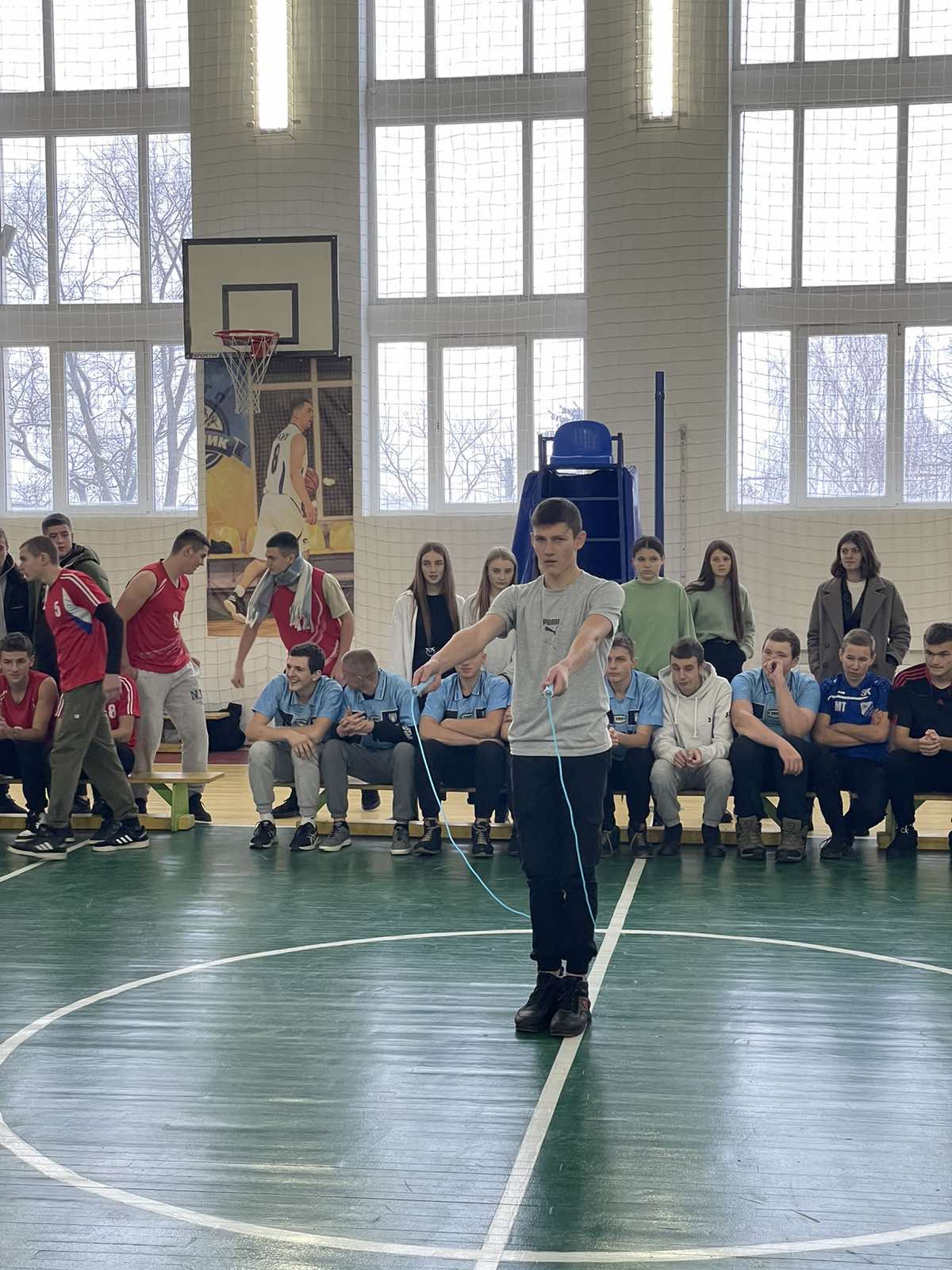 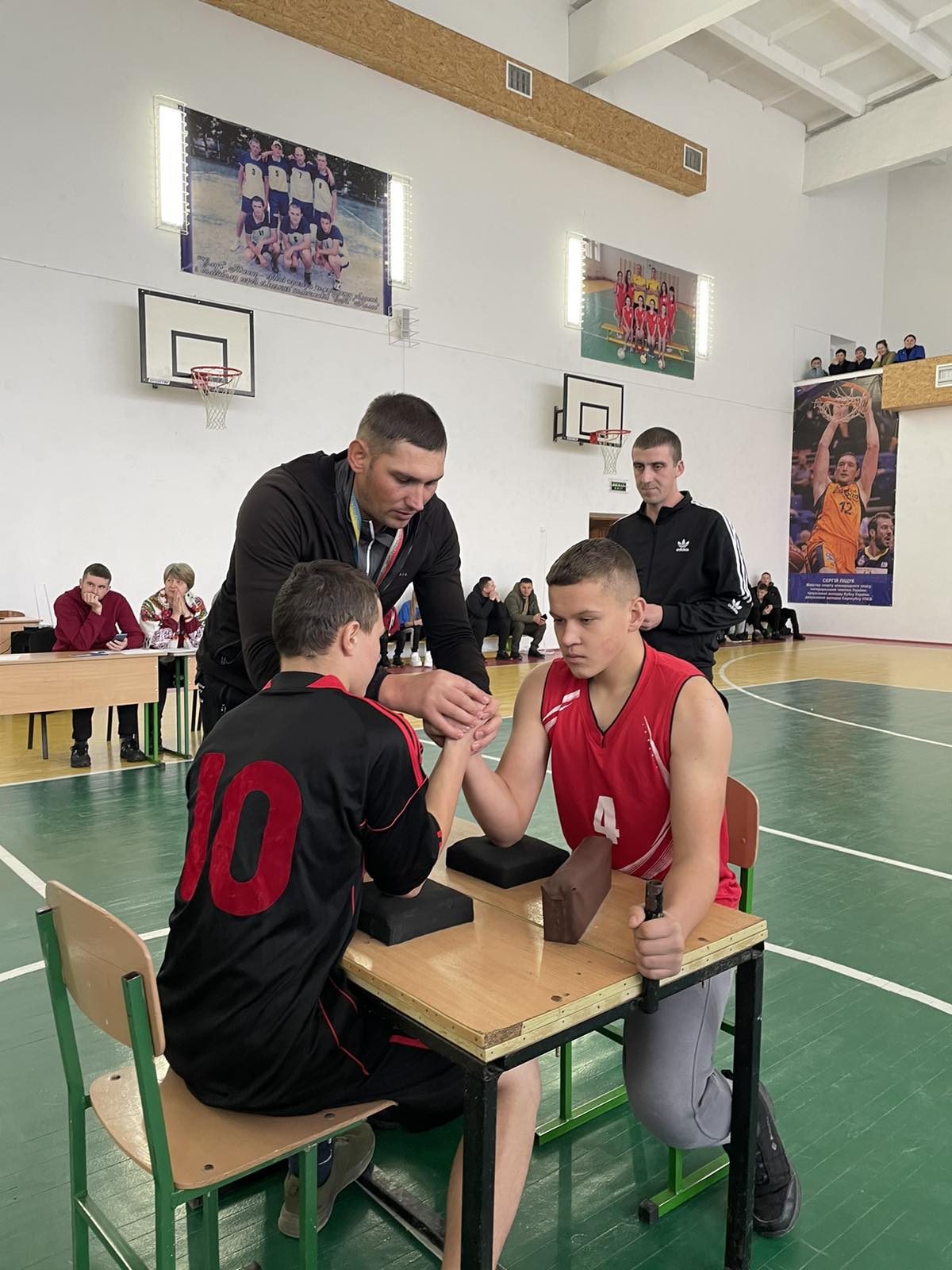 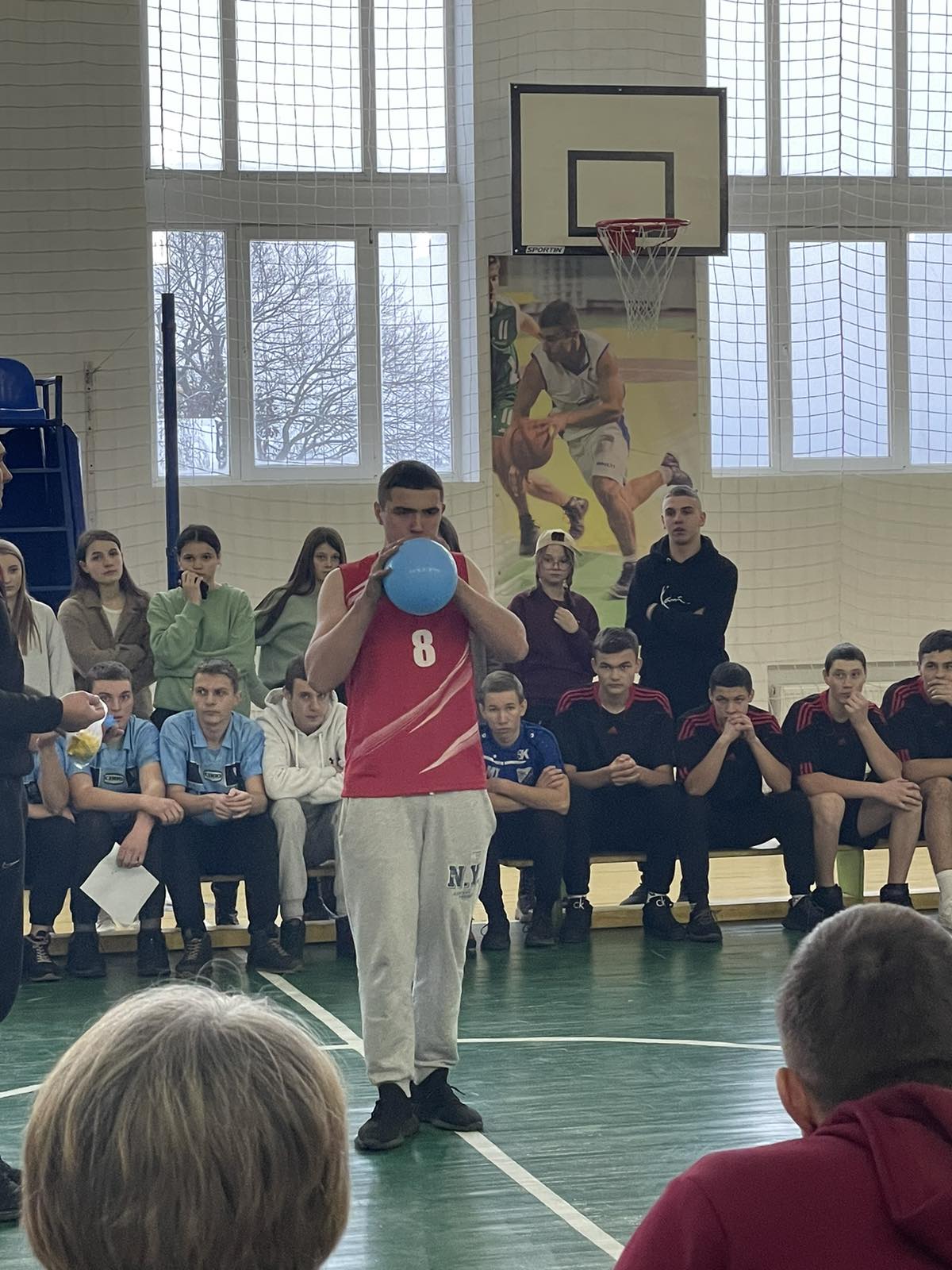 